Město Plesná, 5. května 301, 351 35 Plesná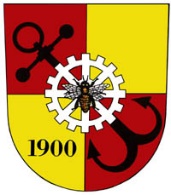 O H L Á Š E N Í místní poplatek za odkládání komunálního odpadu z nemovité věciod 1.1.2022ÚDAJE O PLÁTCI:ÚDAJE O NEMOVITÉ VĚCI:Datum:  _______________________                 Podpis plátce: ________________________Plátce –vlastník nemovité věci/společenství(Jméno a příjmení/název právnické osoby, oprávněná osoba _______________________________________________________Rodné číslo / IČOAdresa/sídlo plátceOprávnění k jednání (např. plná moc)Doručovací adresa(pokud je odlišná)TelefonE-malová adresaDatová schránkaNemovitá věc(ulice,čp.,č.ev.,město,PSČ)Stanoviště nádobpokud je odlišná od adresyObjem sběrných nádobPočet sběrných nádobČetnost odvozu